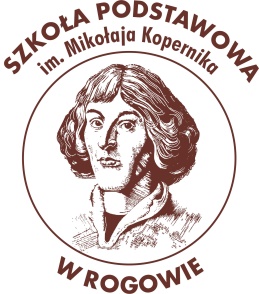 Zgłoszenie dziecka do I klasySzkoły Podstawowej im. Mikołaja Kopernika w Rogowiena rok szkolny 20.…./20…..zamieszkałego w obwodzie szkoły1. Dane dziecka:2. Dane rodziców/opiekunów dziecka:Dodatkowe dołączone do deklaracji informacje o dziecku (akt. stan zdrowia, orzeczenie lub opinia poradni psychologiczno-pedagogicznej, potrzeba szczególnej opieki, stosowana dieta, zalecenia lekarskie)tak             nie Informacja o przetwarzaniu danych osobowych na podstawie rozporządzenia Parlamentu Europejskiego i Rady (UE) 2016/679 z dnia 27 kwietnia 2016 r. w sprawie ochrony osób fizycznych w związku z przetwarzaniem danych osobowych i w sprawie swobodnego przepływu takich danych oraz uchylenia dyrektywy 95/46/WE (ogólnego rozporządzenia o ochronie danych), Dz.U.UE.L.2016.119.1 - dalej: RODO) INFORMUJEMY, ŻE: 1. Administratorem przetwarzanych danych w ramach procesu rekrutacji jest Szkoła Podstawowa im. Mikołaja Kopernika w Rogowie, Nr kontaktowy 52 30 24 065. 2. Kontakt z Inspektorem Ochrony Danych jest możliwy za pośrednictwem poczty elektronicznej pod adresem rogowo_szkola@poczta.onet.pl3. Dane osobowe kandydatów oraz rodziców lub opiekunów prawnych kandydatów będą przetwarzane w celu przeprowadzenia postępowania rekrutacyjnego, o którym mowa w art. 130 ust 1 ustawy Prawo oświatowe (Dz. U. z 2018 r. poz. 996 ze zm.) na podstawie art. 6 ust. 1 lit. c oraz art. 9 ust. 2 lit. g RODO, w związku z art. 149 i 150 ustawy z dnia 14 grudnia 2016r. Prawo oświatowe, określającego zawartość wniosku o przyjęcie do szkoły podstawowej oraz wykaz załączanych dokumentów potwierdzających spełnianie kryteriów rekrutacyjnych, art. 127 ust. 1, ust. 4 i ust. 14, określającego sposób organizowania i kształcenia dzieci niepełnosprawnych, a także art. 160, który określa zasady przechowywania danych osobowych kandydatów i dokumentacji postępowania rekrutacyjnego. 4. Odbiorcą danych osobowych zawartych we wniosku może być: uprawniony podmiot obsługi informatycznej dostarczający i obsługujący system rekrutacyjny na podstawie umowy powierzenia przetwarzania danych. 5. Dane osobowe nie będą przekazywane do państwa trzeciego ani do organizacji międzynarodowej. 6. Dane będą przechowywane przez okres wskazany w art. 160 ustawy Prawo oświatowe, z którego wynika, że dane osobowe kandydatów zgromadzone w celach postępowania rekrutacyjnego oraz dokumentacja postępowania rekrutacyjnego są przechowywane nie dłużej niż do końca okresu, w którym dziecko uczęszcza do danej publicznej szkoły, publicznej placówki, zaś dane osobowe kandydatów nieprzyjętych zgromadzone                       w celach postępowania rekrutacyjnego są przechowywane w przedszkolu lub w szkole, przez okres roku, chyba że na rozstrzygnięcie dyrektora przedszkola, lub szkoły została wniesiona skarga do sądu administracyjnego                  i postępowanie nie zostało zakończone prawomocnym wyrokiem. 7. Rodzicom lub opiekunom prawnym kandydata przysługuje prawo dostępu do danych osobowych kandydata, żądania ich sprostowania lub usunięcia. Ponadto przysługuje im prawo do żądania ograniczenia przetwarzania                w przypadkach określonych w art. 18 RODO. 8. W ramach procesu rekrutacji dane nie są przetwarzane na postawie art. 6 ust. 1 lit. e) lub f) RODO, zatem prawo do wniesienia sprzeciwu na podstawie art. 21 RODO nie przysługuje. 9. Jedyną podstawą prawną przetwarzania danych w procesie rekrutacji do szkoły podstawowej jest art. 6 ust. 1 lit. c) RODO, nie przysługuje prawo do przenoszenia danych na podstawie art. 20 RODO. 10. W toku przetwarzania danych na potrzeby procesu rekrutacji nie dochodzi do wyłącznie zautomatyzowanego podejmowania decyzji ani do profilowania, o których mowa w art. 22 ust. 1 i ust. 4 RODO – żadne decyzje dotyczące przyjęcia do placówki nie zapadają automatycznie oraz że nie buduje się jakichkolwiek profili kandydatów. 11. Rodzicom lub opiekunom prawnym kandydata, w przypadku podejrzenia, że przetwarzanie danych                           w procesie rekrutacji narusza obowiązujące przepisy prawa, przysługuje prawo wniesienia skargi do organu nadzorczego, zgodnie z art. 77 RODO, gdy uznają, że przetwarzanie ich danych osobowych narusza przepisy RODO. W Polsce organem nadzorczym jest Prezes Urzędu Ochrony Danych Osobowych (ul. Stawki 2, 00-193 Warszawa), a jeśli w przyszłości zostałby powołany inny organ nadzorczy, to ten organ będzie właściwy                        do rozpatrzenia skargi.12. Podanie danych zawartych we wniosku jest konieczne dla udziału w procesie rekrutacji do szkoły podstawowej, natomiast podanie (w tym dołączenie stosownych dokumentów) danych potwierdzających spełnianie poszczególnych kryteriów obowiązujących w rekrutacji jest konieczne, aby zostały wzięte pod uwagę. Informacje zawarte w niniejszym zgłoszeniu stanowią tajemnicę służbową, stanowią materiał pomocniczy przy kwalifikacji dzieci do przyjęcia do placówki.Zapoznałam się/zapoznałem się z treścią powyższych pouczeń. Oświadczam, że podane informacje są zgodne ze stanem faktycznym. …………………………………………………..                                             ……………..…………………………………………………..…………….. (data)                                                                                                                             (czytelny podpis wnioskodawcy-rodzica kandyda)Imię, imiona i nazwisko dzieckaData i miejsce urodzeniaPESEL dzieckaAdres zameldowaniaAdres miejsca zamieszkaniaImię i Nazwisko (klasa) rodzeństwa kandydataImię i nazwisko matki/opiekunkiAdres miejsca zamieszkania Numer  telefonu kontaktowego Adres poczty elektronicznejMiejsce pracyImię i nazwisko ojca/opiekuna Adres miejsca zamieszkaniaNumer  telefonu kontaktowegoAdres poczty elektronicznejMiejsce pracy